Қазақстан Республикасы «Тілдер мерекесіне» арналған «Ана тілім- ардағым» атты апталықтың өтілу барысы жайында есеп.
Әр адам өзінің тілін шыр етіп дүние есігін ашқаннан бастап құлағына сіңіруі тиіс. Себебі, тілін білген адамның ғана бойында патриоттық сезім қалыптасады. Олар елге, ұлтқа пайдалы мәселелерді қозғап, жауапкершілікті сезінеді. Өйткені, мемлекеттік тіл елімізде аса маңызды да, ең өзекті мәселе.
«Зеренді ауылының №1 ЖОББМ»де 6-17 қыркүйек аралығында Қазақстан Республикасының Тілдер күні мерекесіне арналған «Ана тілім- ардағым» атты   тілдер апталығы өтті. Бұл апталықта іс-шаралар қазақ, орыс және ағылшын тілдерінде өткізілді. Аталмыш апталық аясында бекітілген жоспар бойынша мектебіміздің тіл мамандары  және тәрбие ісі бөлімі  Қазақстан Республикасында тұратын барша халықтың тілін, мәдениетін, салт-дәстүрін қорғауға және дамытуға бағытталған түрлі іс- шара жүргізді.Ұстаздар қауымының басты міндеті-шәкірттерін білім нәрімен сусындатып, болашақ ұрпаққа ұлағатты тәрбие беру болды. Тіл апталығы төменде көрсетілген жоспар бойынша жүргізілді.Қазақстан Республикасы Тәуелсіздігінің 30 жылдығына орай6-17 қыркүйек аралығында өтетін  10 күндік аясындағы« Ана  тілім - ардағым» атты мектепішілік  іс-шаралар жоспары. Апталықты 6 қыркүйек, онлайн, қазақ тілі мен әдебиет және орыс тілі, ағылшын тілі пәндерінің әдістемелік бірлестігінің жекшілері ашу салатанатын жасады. Мектеп инстаграмм парақшасына бейне ролик жарияланды.  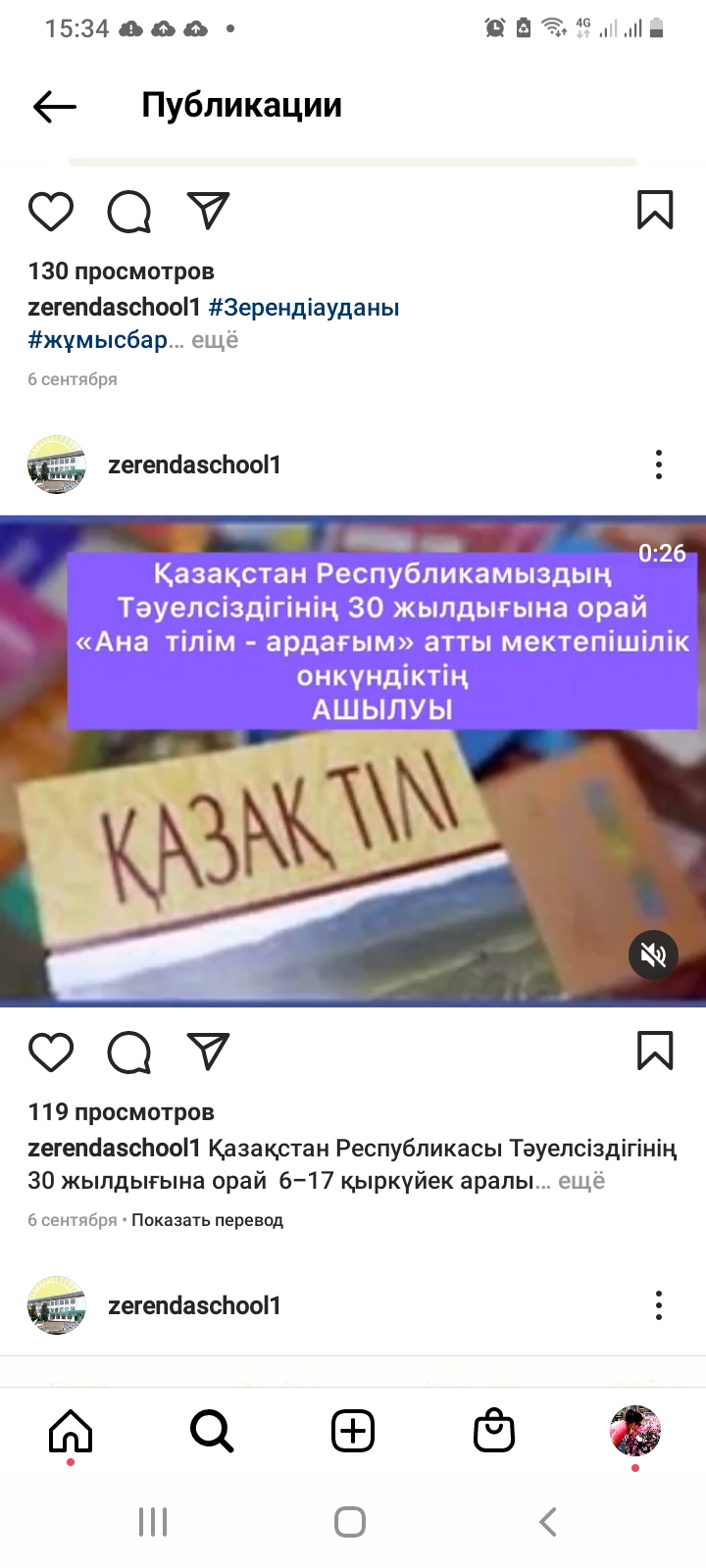  Қыркүйектің 7 жұлдызында Әміржан Ф.Ж 5 «А» сыныбымен қазақ ақыны,әдебиеттанушы ғалым,педагог, қоғам қайраткері Ахмет Байтұрсынұлының 150 жылдығына арналған  «Ахмет Байтұрсынұлы -ұлт ұстазы» атты ашық сабақ өткізді.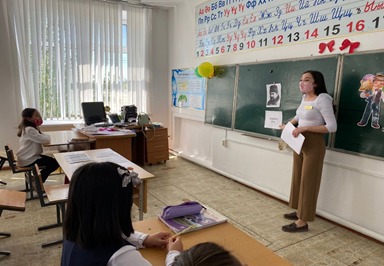 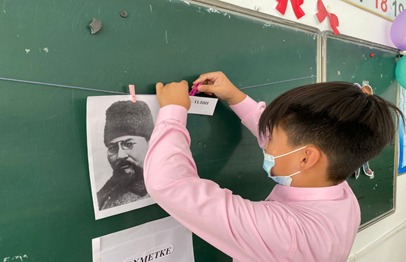 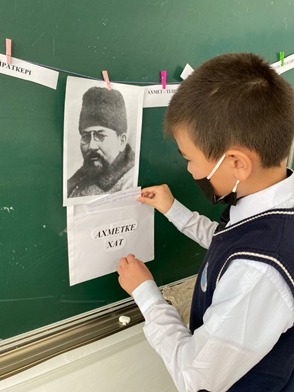 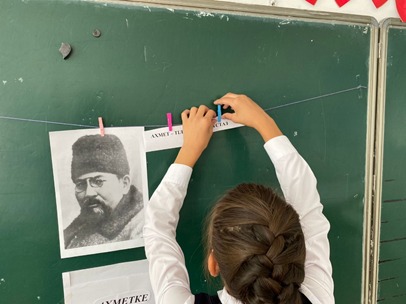 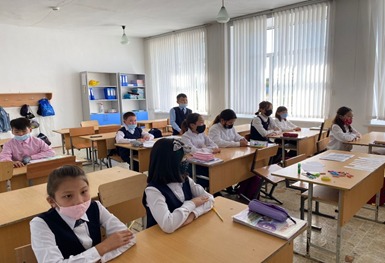  «Біз - Абай жолындамыз»  10 «»сынып оқушылары арасында Құралай Сабыртаевна латын қарпінде эссе жазғызды.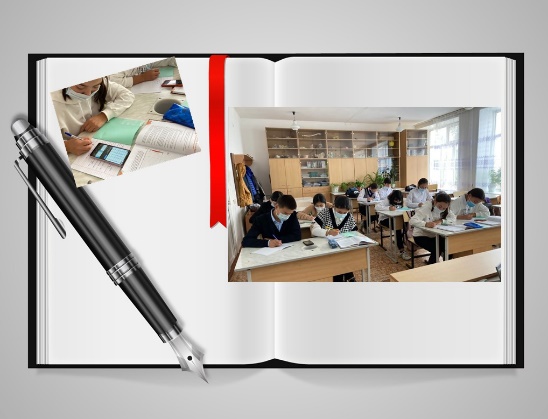 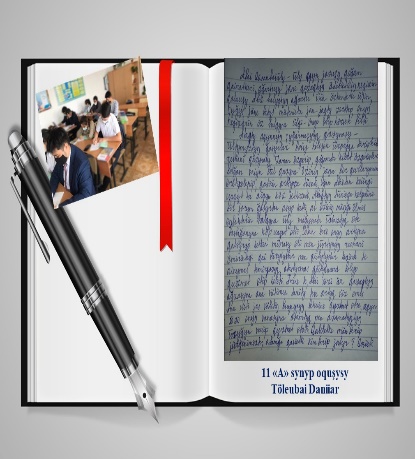 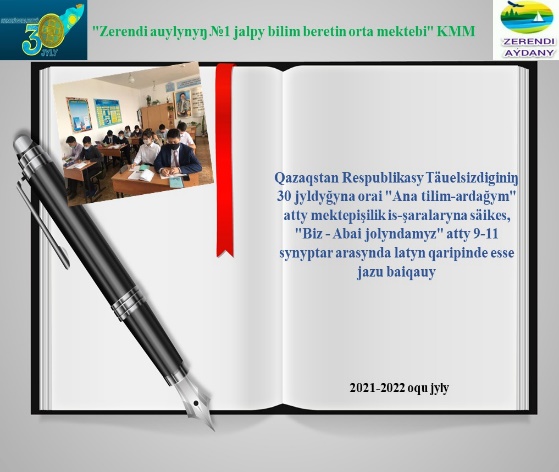          Бастауыш сынып мұғалімдері 1-4   сынып арасында А.Құнанбаевтың табиғат тақырыбындағы шығармалары аясында «Табиғат-ғажап әлемі» суреттер көрмесін өткізді. Оқушылыр аса қызығушылықпен қатысқаны үшін мадақтама грамоталарын алды.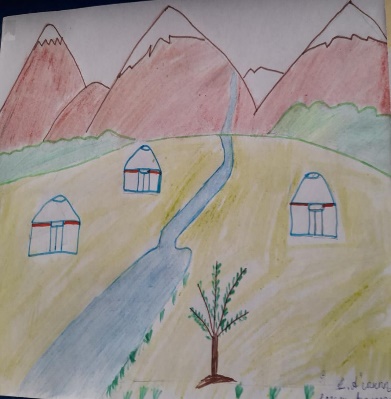 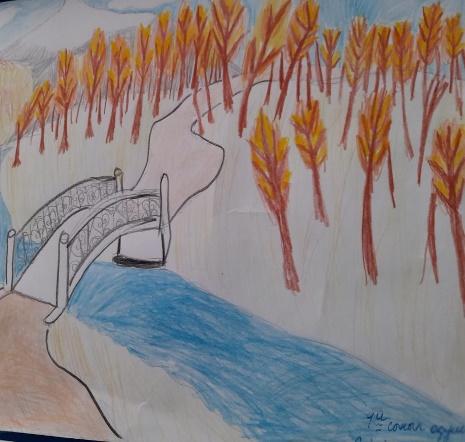 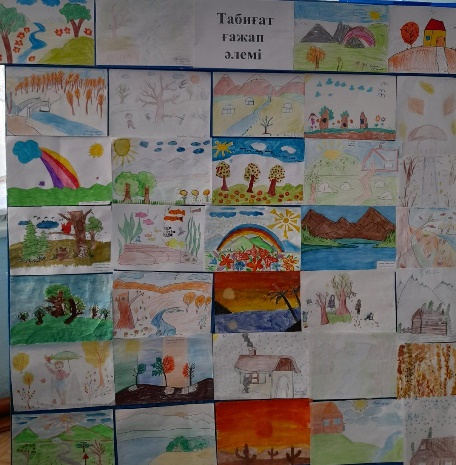  Қазақтың аса көрнекті ағартушы-педагогі,жазушы,қоғам қайраткері Ыбырай Алтынсарин бойынша Бекенова А.М «Қазақтың тұңғыш ағартушысы -Ыбырай Алтынсарин» атты  тоғызыншы қыркүйек 9 «А» сыныбымен эссе жазды.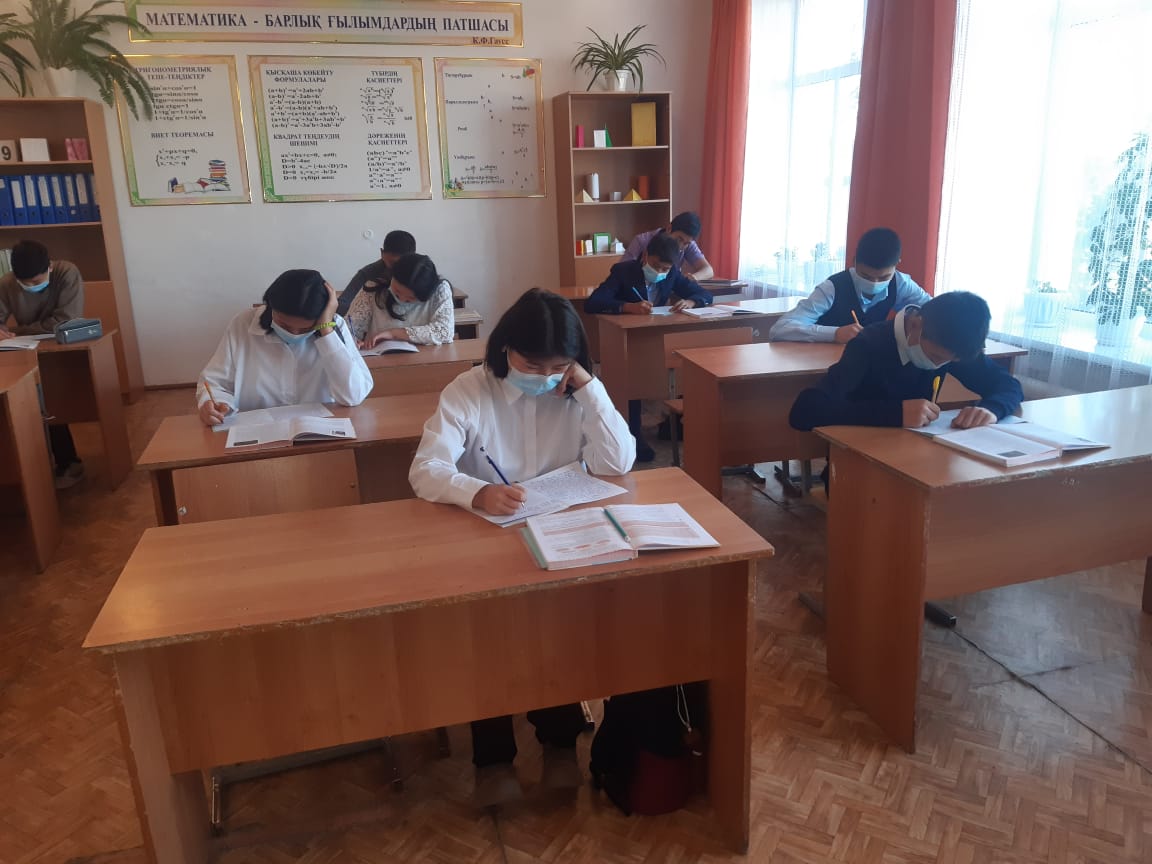 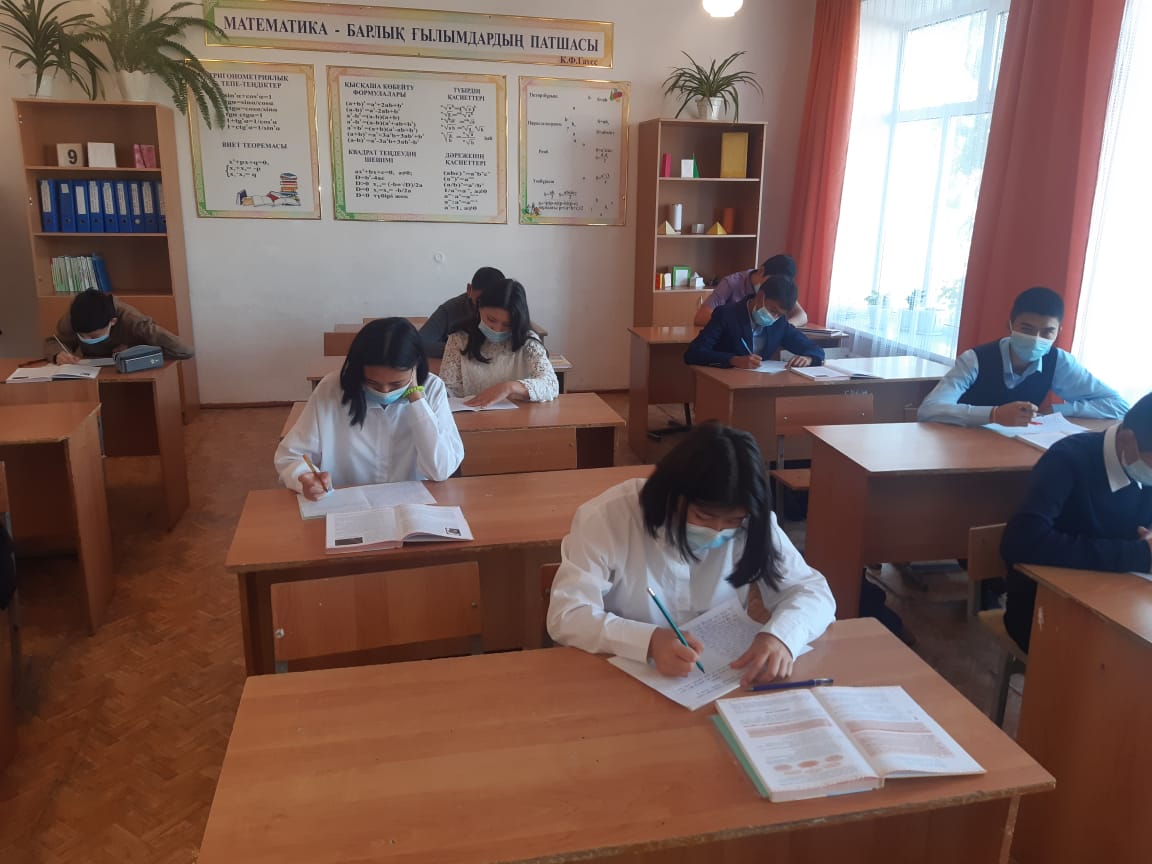 Қазақ тілі мен әдебиет ӘБ, ағылшын пәні және орыс тілі мен әдебиет ӘБ-гі мектепішілік қазақ халық поэзиясының әйгілі тұлғасы, жырау, жыршы Жамбыл Жабаевтың  175 жылдығына орай  14 қыркүйек  өлеңдер сайысын өткізді.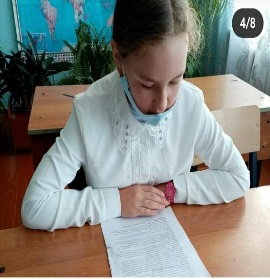 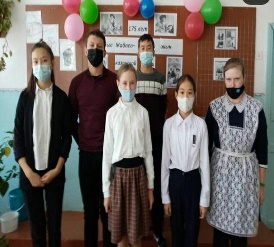 9 «Б» сыныбымен Тасенова А.Б «Тіл-ең асыл құндылық»  9 қыркүйек эссе жазғызды. 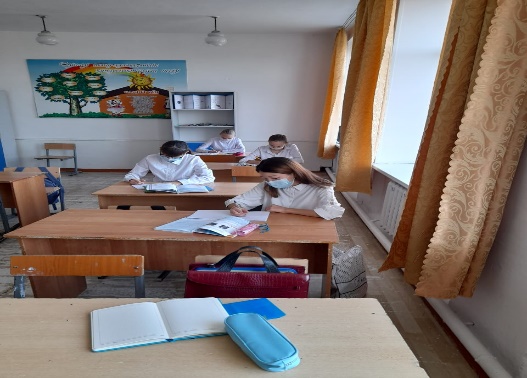 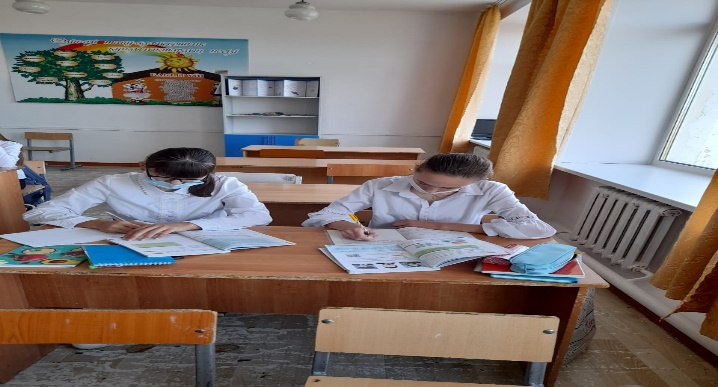 Бастауыш сынып оқушылары оның ішінде 4 «А, Ә» сыныптары «Тілі бірдің –туы бір» тақырыбында латын қарпіне диктант жазды, мұғалімдері Ергожина А.С,  Бексеитова А.М.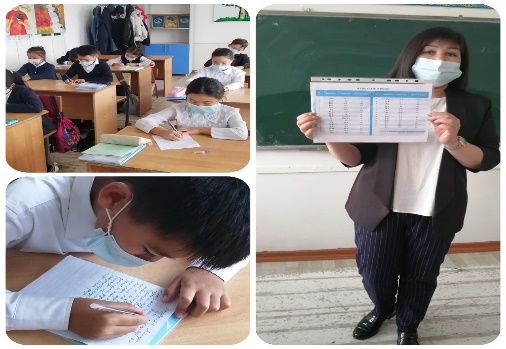 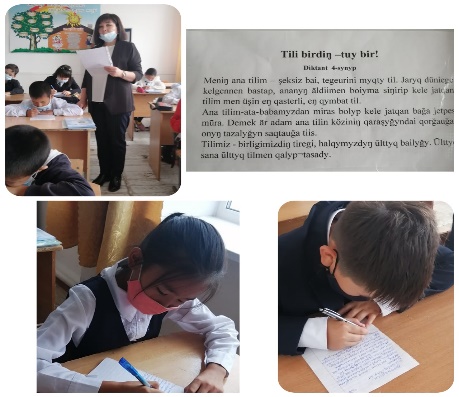 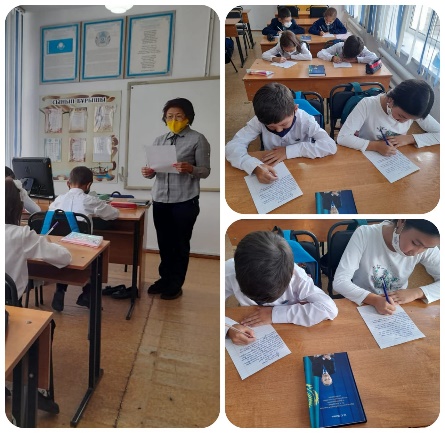 «Қазақстан –бірлігі бекем,тағдыры ортақ-Мәңгілік ел»  тақырыбында Катенова Б.К, Махамбетова А.С   10 «Б», 11 «Б» сыныптарымен эссе жазды. Ағылшын  пәні мұғалімі Баймухамбетова А.К 9 «А,Ә» сыныптарымен 10 қыркүйек «Жаңа әліпби-жаңа өмір бастауы» тақырыбында эссе жазды.Қазақ ӘБ мұғалімі Құрманғожина А.С 10 қыркүйек   «Мемлекеттік тіл- менің тілім »  ұлты қазақ емес 14 жастағы оқушылар арасындағы байқауын өткізді.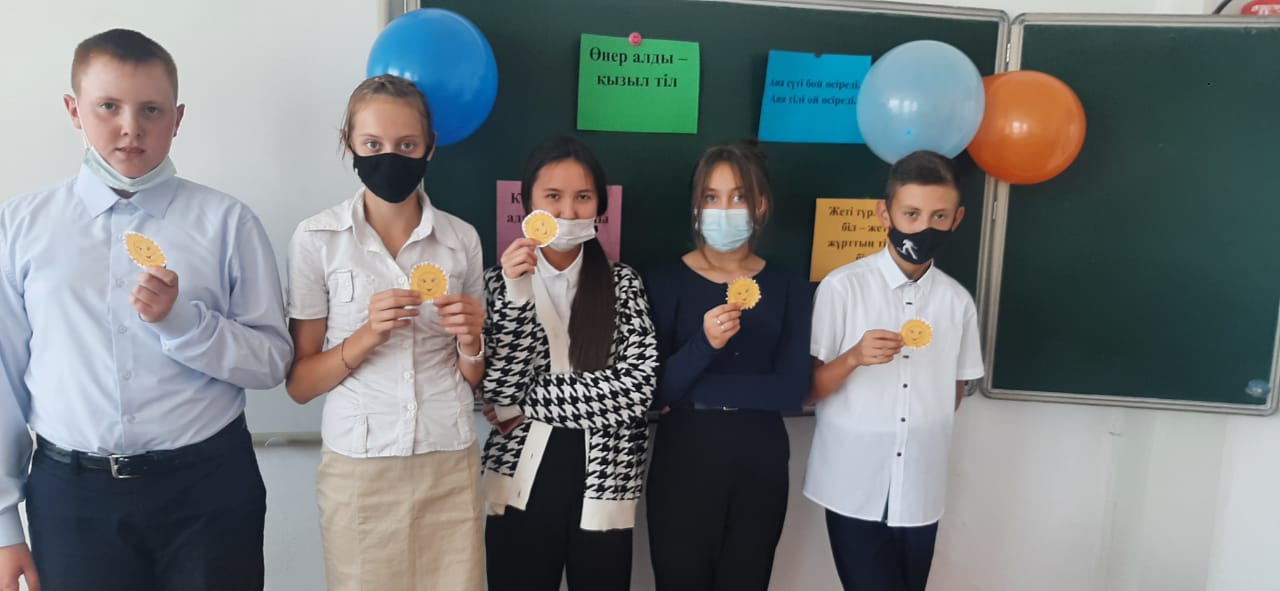 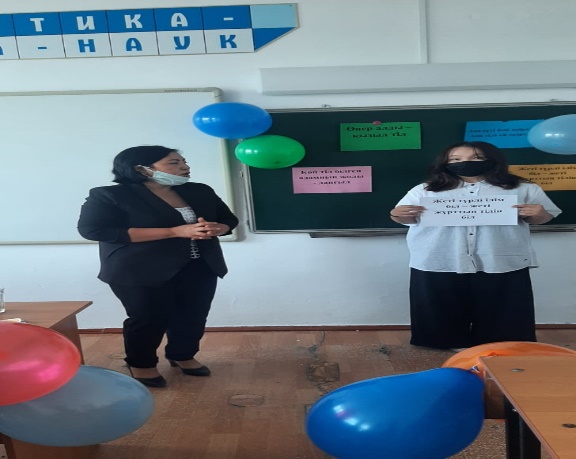 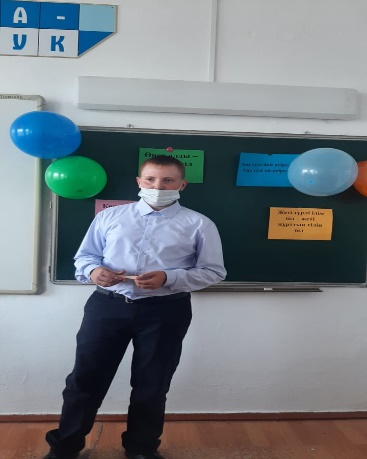  Кусаинова А.Б 6-17 қыркүйек  аралығында 3 «А» сыныбы оқушылары арасында «Мың бір мақал, жүз бір жұмбақ» сайысын ұйымдастырды. Мектеп мұғалімдері түрлі әдіс- тәсілдерді қолдана отырып, оқушылардың мемлекеттік тілді жетік меңгеріп білуіне көңіл бөліп, пәнге деген қызығушылықтарын арттырып, ізденімпаздық қабілеттерін оята білді.Қорыта келгенде қазақ тілі мен әдебиеті пәнінің апталығы белгіленген жоспар бойынша жоғары деңгейде өткізілді.№Іс-шаралармерзімісыныпжауаптыларOнкүндіктің ашылуыOнкүндіктің ашылуыOнкүндіктің ашылуы1Қазақстан Республикасы Халқының Тілдері күні мерекесінің салтанатты ашылуын өткізу                «Ана тілім - ардағым»6 - qyrkúıekмектепішілікКостанова С.САмирова А.К2Қазақ ақыны,әдебиеттанушы ғалым,педагог, қоғам қайраткері Ахмет Байтұрсынұлының 150 жылдығына арналған    ашық сабақ өткізу7- qyrkúıek5 «А»Әміржан Ф.ЖТақырыптық шаралар«Абай- дана, Абай-дара қазақта»Тақырыптық шаралар«Абай- дана, Абай-дара қазақта»Тақырыптық шаралар«Абай- дана, Абай-дара қазақта»3«Ұлылардың ұлысы-Абай» кітап көрмесі6-17 qyrkúıekБарлық сыныптаркітапханашылар4«Біз - Абай жолындамыз» 9-11 сыныптар оқушылары арасында латын қарпінде эссе жазу8- qyrkúıek9 «Ә»,10 «А», 11 «А»Абдильманова Қ.С5А.Құнанбаевтың табиғат тақырыбындағы шығармалары аясында «Табиғат-ғажап әлемі» суреттер көрмесі9- qyrkúıek1-4 сынып оқушыларыБастауыш сынып ӘБҰлы даланың ұлы тұлғаларыҰлы даланың ұлы тұлғаларыҰлы даланың ұлы тұлғаларыҰлы даланың ұлы тұлғалары6Қазақтың аса көрнекті ағартушы-педагогі,жазушы,қоғам қайраткері Ыбырай Алтынсариннің туғанына 180 жыл  эссе жазу9- qyrkúıek9 «А»Бекенова А.М7Қазақ халық поэзиясының әйгілі тұлғасы, жырау, жыршы Жвмбыл Жабаевтың туғанына 175 жылдығына   өлеңдерден сайыс14- qyrkúıekБарлық сыныптарҚазақ тілі мен әдебиет ӘБ,ағылшын пәні және орыс тілі мен әдебиет ӘБ«Тіл-достықтың айғағы»«Тіл-достықтың айғағы»«Тіл-достықтың айғағы»«Тіл-достықтың айғағы»«Тіл-достықтың айғағы»8«Тіл-ең асыл құндылық» атты эссе жазу9- qyrkúıek9 «Б»Тасенова А.Б9«Ана тілім-ардағым» (өлеңді жатқа оқудан бейнеролик)13- qyrkúıek6 «А»Алибекова А.ОТәуелсіздікке 30 жылТәуелсіздікке 30 жылТәуелсіздікке 30 жылТәуелсіздікке 30 жылТәуелсіздікке 30 жыл10«Тілден қымбат қазына жоқ»  видеоны саитқа салу16- qyrkúıek5 «А»,5 «В»Әміржан Ф.Ж11«Қазақстан –бірлігі бекем,тағдыры ортақ-Мәңгілік ел» эссе жазу17- qyrkúıek10 «Б», 11 «Б»Катенова Б.КМахамбетова А.С«Шешендік өнер-атадан қалған асыл мұра»«Шешендік өнер-атадан қалған асыл мұра»«Шешендік өнер-атадан қалған асыл мұра»«Шешендік өнер-атадан қалған асыл мұра»«Шешендік өнер-атадан қалған асыл мұра»«Латын қарпіне көшу-тіліміз үшін жасалған игі қадам» жобасы бойынша«Латын қарпіне көшу-тіліміз үшін жасалған игі қадам» жобасы бойынша«Латын қарпіне көшу-тіліміз үшін жасалған игі қадам» жобасы бойынша«Латын қарпіне көшу-тіліміз үшін жасалған игі қадам» жобасы бойынша12«Тілі бірдің –туы бір» тақырыбында латын қарпіне диктант жазу9- qyrkúıek4 «А», 4 «Ә»Ергожина А.СБексеитова А.М13«Жаңа әліпби-жаңа өмір бастауы» тақырыбында эссе жазу10- qyrkúıek9 «А», 9 «Ә»БаБаймухамбетова А.КМәдени-көпшілік іс-шараларМәдени-көпшілік іс-шараларМәдени-көпшілік іс-шаралар14«Мемлекеттік тіл- менің тілім »  ұлты қазақ емес 14 жастағы оқушылар арасындағы байқау10- qyrkúıek7 «Б»Курмангожина А.С15Бастауыш сынып оқушылары арасында «Мың бір мақал, жүз бір жұмбақ» сайысын өткізу6-17 qyrkúıek3 «А»Кусаинова А.Б16Қазақстан халқының Тілдері күні мерекесіне орай өткізілген он күндіктің жабылу салтанаты17- qyrkúıekБарлық  сыныптарҚостанова С.САмирова А.К